Дата: "___"____________201__ г.                                             Подпись заказчика:_____________						       ФИО:__________________________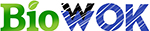 «ООО "БИОВОК"»196641, г. Санкт-Петербург, пос. Металлострой, дорога на Металлострой д.12, лит.ТТелефон:  +7 921 309-08-70                        +7 952 666-86-77www.biowok.ru                       biowok.spb@gmail.com ОПРОСНЫЙ ЛИСТ НА ЛИВНЕВЫЕ ОЧИСТНЫЕ СООРУЖЕНИЯОПРОСНЫЙ ЛИСТ НА ЛИВНЕВЫЕ ОЧИСТНЫЕ СООРУЖЕНИЯЗАКАЗЧИКНАЗВАНИЕ И АДРЕС ОБЪЕКТАКОНТАКТНОЕ ЛИЦОТЕЛ/ФАКС/ЭЛ. ПОЧТАОБЩИЕ ХАРАКТЕРИСТИКИОБЩИЕ ХАРАКТЕРИСТИКИОБЩИЕ ХАРАКТЕРИСТИКИРасчетный расход сточных вод в сети канализации, л/сРасчетный расход сточных вод в сети канализации, л/сРасчетный объем сточных вод, м3/годРасчетный объем сточных вод, м3/годТип объекта (поселок, административное здание и т.п.)Тип объекта (поселок, административное здание и т.п.)Общая площадь, м2Общая площадь, м2Площадь кровель, м2Площадь кровель, м2Площадь проездов с твердым покрытием и тротуаров, м2Площадь проездов с твердым покрытием и тротуаров, м2Площадь грунтовых поверхностей, м2Площадь грунтовых поверхностей, м2Площадь газонов, м2Площадь газонов, м2Глубина залегания подводящей трубы, ммГлубина залегания подводящей трубы, ммДиаметр подводящей трубы, ммДиаметр подводящей трубы, ммНеобходимость КНС (да/нет)Необходимость КНС (да/нет)Сброс очищенных вод (в канализ. коллектор/рыб. хоз. водоем/культ.быт. водоем/ дренаж) Сброс очищенных вод (в канализ. коллектор/рыб. хоз. водоем/культ.быт. водоем/ дренаж) Сигнализатор накопления осадка (да/нет)Сигнализатор накопления осадка (да/нет)Сигнализатор уровня масла (да/нет)Сигнализатор уровня масла (да/нет)Установка под проезжей частью (да/нет)Установка под проезжей частью (да/нет)СОСТАВ СТОЧНЫХ ВОД, ПОСТУПАЮЩИХ НА ОЧИСТКУСОСТАВ СТОЧНЫХ ВОД, ПОСТУПАЮЩИХ НА ОЧИСТКУСОСТАВ СТОЧНЫХ ВОД, ПОСТУПАЮЩИХ НА ОЧИСТКУВзвешенные вещества, мг/лВзвешенные вещества, мг/лНефтепродукты, мг/лНефтепродукты, мг/лТРЕБОВАНИЯ К ОЧИЩЕННЫМ СТОЧНЫМ ВОДАМТРЕБОВАНИЯ К ОЧИЩЕННЫМ СТОЧНЫМ ВОДАМТРЕБОВАНИЯ К ОЧИЩЕННЫМ СТОЧНЫМ ВОДАМВзвешенные вещества, мг/лВзвешенные вещества, мг/лНефтепродукты, мг/лНефтепродукты, мг/лДОПОЛНИТЕЛЬНЫЕ СВЕДЕНИЯ И ТРЕБОВАНИЯДОПОЛНИТЕЛЬНЫЕ СВЕДЕНИЯ И ТРЕБОВАНИЯДОПОЛНИТЕЛЬНЫЕ СВЕДЕНИЯ И ТРЕБОВАНИЯ